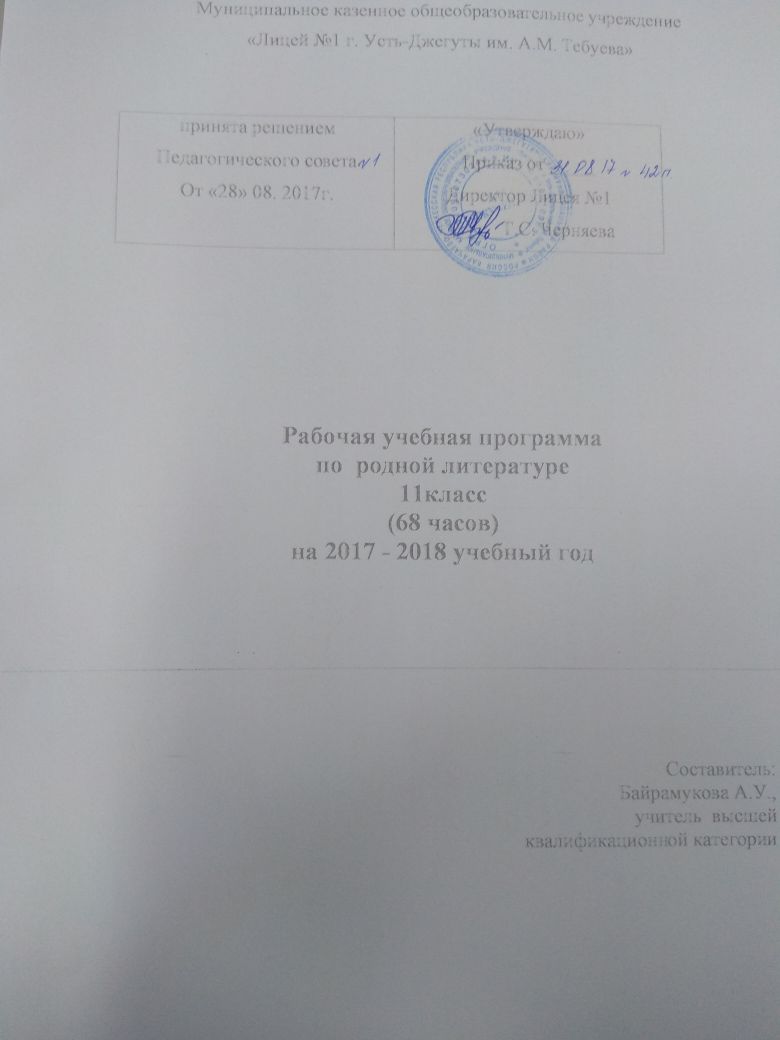   ПОЯСНИТЕЛЬНАЯ  ЗАПИСКА  К РАБОЧЕЙ ПРОГРАММЕ Предмет – родная литератураКласс -11Всего на изучение программы – 68 часовКоличество часов в неделю – 2   Рабочая программа по родной литературе для 11 класса к учебнику Родная литература составлена на основе регионального компонента  и Примерной программы общего образования по родном языку.   Программа составлена в соответствии с обязательным минимумом содержания литературного образования для выпускников основной общеобразовательной школы.Структура документаПрограмма включает три раздела: пояснительную записку, основное содержание с распределением учебных часов по разделам курса и рекомендуемую последовательность изучения тем и разделов; требования к уровню подготовки 11 - класса.  Место литературы в базисном планеРегиональный учебный базисный план для образовательных учреждений КЧР отводит в 11 классе 68 часов (из расчета 2 часа в неделю) часов для обязательного изучения учебного предмета «Родная литература»  на этапе основного  общего образования.Общая характеристика учебного предметаКарачаевская литература - учебная дисциплина, формирующая духовный облик и нравственные ориентиры молодого поколения. Ей принадлежит ведущее место в эмоциональном, интеллектуальном и эстетическом развитии школьника, в формировании его миропонимания и национального самосознания, без чего невозможно духовное развитие нации в целом. Специфика карачаевской литературы как школьного предмета определяется сущностью литературы как феномена культуры: литература эстетически осваивает мир, выражая богатство и многообразие человеческого бытия в художественных образах. Она обладает большой силой воздействия на читателей, приобщая их к нравственно-эстетическим ценностям нации и человечества.Изучение родной  литературы на базовом уровне сохраняет фундаментальную основу курса, систематизирует представления учащихся об историческом развитии национальной литературы, позволяет учащимся глубоко и разносторонне осознать диалог классической и современной литературы. Курс строится с опорой на текстуальное изучение художественных произведений, решает задачи формирования читательских умений, развития культуры устной и письменной речи.Примерная программа среднего (полного) общего образования сохраняет преемственность с Примерной программой для основной школы, опирается на традицию изучения художественного произведения как незаменимого источника мыслей и переживаний читателя, как основы эмоционального и интеллектуального развития личности школьника. Приобщение старшеклассников к богатствам национальной художественной литературы позволяет формировать духовный облик и нравственные ориентиры молодого поколения, развивать эстетический вкус и литературные способности учащихся, воспитывать любовь и привычку к чтению, к культуре своего народа.Основными критериями отбора художественных произведений для изучения в школе являются их высокая художественная ценность, гуманистическая направленность, позитивное влияние на личность ученика, соответствие задачам его развития и возрастным особенностям, а также культурно-исторические традиции и богатый опыт отечественного образования.ЦелиИзучение карачаевской литературы в старшей школе на региональном уровне направлено на достижение следующих целей:* воспитание духовно развитой личности, готовой к самопознанию и самосовершенствованию, способной к созидательной деятельности в современном мире; формирование гуманистического мировоззрения, национального самосознания, гражданской позиции, чувства патриотизма, любви и уважения к литературе и ценностям национальной культуры;*  развитие представлений о специфике литературы в ряду других искусств; культуры читательского восприятия художественного текста, понимания авторской позиции, исторической и эстетической обусловленности литературного процесса; образного и аналитического мышления, эстетических и творческих способностей учащихся, читательских интересов, художественного вкуса; устной и письменной речи учащихся;*  освоение текстов художественных произведений в единстве содержания и формы, основных историко-литературных сведений и теоретико-литературных понятий; формирование общего представления об историко-литературном процессе;*  совершенствование умений анализа и интерпретации литературного произведения как художественного целого в его историко-литературной обусловленности с использованием теоретико-литературных знаний; написания сочинений различных типов; поиска, систематизации и использования необходимой информации, в том числе в сети Интернета.Задачи литературного образования в 11 классе – *  Формирование представлений о литературе как о литературном феномене, занимающем            специфическое место в жизни нации и человека*  Осмысление литературы как особой формы освоения культурной традиции*  Формирование системы гуманитарных понятий, составляющих этико – эстетический компонент искусства*  Формирование эстетического вкуса как ориентира самостоятельной читательской деятельности*  Формирование эмоциональной культуры личности и социально значимого ценностного отношения к миру и искусству*  Формирование и развитие умений грамотного и свободного владения устной и письменной речью*  Формирование основных эстетических и теоретико – литературных понятий как условия полноценного восприятия, анализа, оценки литературно – художественных произведений.В  11 классе изучается литературный процесс, а также художественный мир писателя в историко – культурном аспекте.ТРЕБОВАНИЯ К УРОВНЮ  ПОДГОТОВКИ  ВЫПУСКНИКОВВ результате изучения литературы на базовом уровне ученик должензнать/понимать*   образную природу словесного искусства;*   содержание изученных литературных произведений;*   основные факты жизни и творчества карачаевских писателей XIX-XX вв.;* основные закономерности историко-литературного процесса и черты литературных  направлений;*  основные теоретико-литературные понятия; Уметь*   воспроизводить содержание литературного произведения;*  анализировать и интерпретировать художественное произведение, используя сведения по истории и теории литературы (тематика, проблематика, нравственный пафос, система образов, особенности композиции, изобразительно-выразительные средства языка, художественная деталь); анализировать эпизод (сцену) изученного произведения, объяснять его связь с проблематикой произведения;* соотносить художественную литературу с общественной жизнью и национальной культурой; раскрывать конкретно-историческое и общечеловеческое содержание изученных литературных произведений; выявлять «сквозные» темы и ключевые проблемы карачаевской литературы; соотносить произведение с литературным направлением эпохи;*  определять род и жанр произведения;*  сопоставлять литературные произведения;*  выявлять авторскую позицию; * выразительно читать изученные произведения (или их фрагменты), соблюдая нормы литературного произношения;*  аргументировано формулировать свое отношение к прочитанному произведению;* писать рецензии на прочитанные произведения и сочинения разных жанров на литературные темы.Учебники и учебные пособияИзучение «Родной  литературы» в 11 классе осуществляется по учебникам, рекомендованным Министерством образования .Дополнительная литература:Антология карачаевской поэзии.Авторы: Тоторкулов К – М., Байрамукова Ф., Акбаев А.                                                                             Основное содержание программыЖизнь и литература  (2 часа)Великая Отечественная война (отражение войны на истории народа) Образование К ЧАО Художественная проза(1 час)Тема Великой Отечественной войны в произведениях карачаевских писателяхХубиев Осман (8 часов)Жизнь и творчество (обзор).Поэтические искания. Развитие традиционных тем карачаевской лирики (темы любви, гражданского служения, единства человека и природы). Обзор романа «Аманат» и чтение глав.Великая Отечественная война и ее художественное осмысление в карачаевской литературе Постановка острых нравственных и социальных проблем (человек и природа, проблема исторической памяти, ответственность человека за свои поступки, человек на войне). Обращение к народному сознанию в поисках нравственного идеала в карачаевской литературе и литературах других народов России.Байрамукова Халимат (14 часов + 1 час РР)Жизнь и творчество (обзор).Гражданские лирические стихи.Венок сонетов. О смысле жизни.Поэма «Залихат» Тема – роль женщины в Великой Отечественной войнеОбзор романов «Джылла бла таула», «Мёлек»Повесть «Гранатовый браслет» Своеобразие сюжета романа. Символический смысл художественных деталей, поэтическое изображение природы. Мастерство психологического анализа. Роль эпиграфа в повести, смысл романа. Богатырёв Харун  (4 часа)Жизнь и творчество (обзор).О книге «Ата джурт ючюн»Несмотря на переселение,  сыновья карачаевского народа героически сражаются на фронтах Великой Отечественной войны. Автобиографическая повесть. Своеобразие композиции повести.Лайпанов Сейит (5 часов)Жизнь и творчество (обзор).О книге «Къарачайны уланы – Белоруссияны джигити». Изображение подвигов Героя Советского Союза  Османа Касаева в Великой Отечественной войне. О содержании и значении книги в жизни. Эбзеев Ханафий (4 часа)Жизнь и творчество (обзор).О повести «Бычакъны ауузунда». Обзор и чтение глав повести. История создания повести. Широта эпического повествования. Сложность авторской позиции. Система образов в романе. Глубина постижения исторических процессов в романе. Изображение войны как общенародной трагедии. "Вечные" темы в романе: человек и история, война и мир, личность и масса. Утверждение высоких человеческих ценностей. Женские образы. Функция пейзажа в романе. Смысл финала. Художественное своеобразие романа. Язык повести Эбзеева Х.. Суюнчев Азамат  (6 часов)Жизнь и творчество (обзор).Стихотворения: «Ата джуртума»,  «Мюрзеуню къачына», «Анам», «Джанкъылычдан чынгау», «Тенгиз»,»Кёу толкъунда акъ дууадакъ», «Тарыгъыу», «Унут, дейле» (возможен выбор  стихотворений).Основные темы и мотивы поэзии Суюнчева А.. Музыкальность стиха, изящество образов. Стремление к утонченным способам выражения чувств и мыслей. Основные темы и мотивы поэзии Суюнчева А.. Своеобразие решения темы поэта и поэзии. Поэма «Джазыу джылла».  История создания поэмы, авторский опыт осмысления событий переселения. Соотношение конкретно-исторического и условно-символического планов в поэме. Сюжет поэмы, ее герои, своеобразие композиции. Строфика, интонации, ритмы поэмы, ее основные символы. Образ народа и многозначность финала поэмы. Авторская позиция  и способы ее выражения в поэме.Кубанов Дахир  (6 часов)Жизнь и творчество (обзор).Роман «Эки заман»История создания романа. Своеобразие жанра и композиции. Развитие традицийкарачаевской классической литературы в романе. Роль эпиграфа. Система образов-персонажей. Эпическая широта, сатирическое начало и лирические раздумья повествователя в романе. Проблема нравственного выбора в романе. Смысл финала романа.  Хубиев Назир  (3 часа)Жизнь и творчество (обзор).Стихотворения: «Къулакъ суучукъ», «Гитче суучукъ», «Мара», «Урушда ёлген къарнашыма», «Уруш ётген тюзде», «Морх ауушну джигитлерине», «Тирмен», «Анам ёлген кече», «Исси кёлде - ай» (возможен выбор  стихотворений).Героизация действительности в поэзии Хубиева Н., романтическая традиция в его лирике. Своеобразие лирических сюжетов. Национальное и  прозаическое направление в поэзии Хубиева Н.. Батчаев Мусса (7 часов + 1 час РР )Жизнь и творчество (обзор).Стихотворения о жизни «Арбачы», «Тилек».Рассказ «Кюмюш Акка». В нём раскрывается тема,  как война ломает судьбы людей. Широта эпического повествования. Сложность авторской позиции. Система образов в романе.Трагикомедия «Тёппесине джулдуз тийген».Эмоциональная взволнованность и ироничность трагикомедии Батчаева М., оригинальность его словотворчества.Краткий обзор критической литературы (1час)Семёнов Исмаил (1 час)                                                                                                 Жизнь и творчество.Стихотворения: «Джырчы Сымайыл», «Анам». Конфликт быта и бытия, времени и вечности. Поэзия как напряженный монолог-исповедь. Фольклорные и литературные образы и мотивы в лирике Семёнова И.. Своеобразие поэтического стиля. Узденов Альберт (1 час)Жизнь и творчество.Стихотворение: «Клухор ауушда»  (возможен выбор трех других стихотворений).Мамчуева Дина (1 час)Жизнь и творчество.Стихотворения: «Кёгюрчюн», «Тиширыула» (возможен выбор трех других стихотворений).Философская глубина лирики Мамчуевой Д. Тема человека и природы. Сложность настроения лирического героя. Соединение патетической интонации и разговорного языка.     Планирование составлено на основании основного общего образовательного стандарта и Примерной  программы по родной литературе.Учебник:  Родная  литература  11 классАвторы:  Караева А., Текеева Т., Хапаев З.Черкесск  1996Дополнительная литература: Антология карачаевской поэзии. Авторы: Тоторкулов К. – М., Байрамукова Ф., Акбаев А.   Москва 2006    Родная  литература (хрестоматия)  11 классРодная литература  (Караева А., Борлакова Д) Черкесск 1994Родная  литература  (учебник)  (Караева А., Борлакова Д., КараеваЗ.) № п/пТема урокаСтр. в учебникеДата провед.1Жизнь и литератураВеликая Отечественная война. Жизнь, литература   (учебник)Образование Карачаево-Черкесской  автоном. области  (учебник)3 – 5 6 – 9 06.09.17.2Художественная прозаТема Великой Отечественной войны  (учебник)Историко-революционная  тема (учебник)Тема нового времени  (учебник)10 – 1111 – 15 15 – 18  08.09.17.3Хубиев  Осман. Биография и его творчество (учебник)19 – 2311.09.17.4Гражданские лирические стихи  (учебник)Хубиев О. Туугъан джуртум. Къанлы кюнде къанатым. Къарнаш халкъгъа. Джолла.  (хрест.)23 – 253 – 713.09.17.5Хубиев О. «Аманат»  Отрывок из романа.  (хрест.) 7 – 1619.09.17.6Хубийланы О. «Аманат»  Отрывок из романа.  (хрест.)16 – 2622.09.17.7«Аманат» Вопросы и задания к роману  (хрест.)16 – 2626.09.17.8«Аманат» роман (учебник)«Аманат» Сюжет романа,  его композиция (учебник)25 – 26 26 – 2928.09.17.9«Аманат» Идея  романа  (учебник)«Аманат» 3 – я книга романа (учебник)3030 – 3403.10.17.10«Аманат» Идейно – художественный смысл романа (учебник)«Аманат» Богатство языка романа (учебник)Эпические произведения. Эпопея (учебник) 3535 – 3838 – 3905.10.17.11Байрамукова  Х. Биография и её  творчество (учебник) 40- 4912.10.17.12Байрамукова  Х. Сюйген тауларым. Сен фронтха болушамыса? Сюеме джашауну. (хрест.)28 – 30167.10.17.13Эртден (Венок сонетов) (учебник)Сплетение сонетов  (хрест.) Рассказы  Байрамуковой  Х.  (учебник)49 – 54 30 – 3255 – 5619.10.17.14«Залихат» Отрывки из поэмы. Байрамуковой Х. (хрест.) 32 – 3824.10.17.15О поэме «Залихат»  Композиция поэмы  (учебник)57 – 6027.10.17.15Виды образования поэтического языка. Инверсия (учебник)Риторические вопросы. Лирические отступления  (учебник) 60 – 61 61 – 62 31.10.17.17О романе Байрамуковой Х. «Джылла бла таула» (учебник). Аслан (учебник)62 – 6602.11.17.18Кеминат. Айшат и её супруг. Даута и Джамал. Марзий и джегутинец (учебник)66 – 7007.11.17.19Богатство языка в романе  (учебник)71 – 7621.11.17.20Байрамукова  Х.  «Мёлек»  Отрывки из романа  (хрест.)39 – 5224.11.17.21Байрамукова  Х.   «Мёлек» Отрывки из романа  (хрест.) 53 – 6828.11.17.22Байрамукова  Х.   «Мёлек» Отрывки из романа (хрест.)69 – 8130.11.17.23Роман «Мёлек». Повествовательные закономерности романа.  Образ Мёлек (учебник)76 – 81 05.12.17.24Образ ЗумратИдейное содержание романа (учебник) Подготовка к сочинению81 – 82 82 – 8607.12.17.25Сочинение12.12.17.26Богатырёв Х. Биография и его творчество (учебник)87 – 8914.12.17.27Богатырёв  Х. Ата джурт ючюн. (хрест.) 81 – 9419.12.17.28Богатырёв  Х. Ата джурт ючюн.  (хрест.) 95 – 110  21.12.17.29 О книге «Ата джурт ючюн»  (учебник)89 – 9526.12.17.30Лайпанов С. Биография и его творчество (учебник)Лайпанов  С. «Къарачайны уланы-Белоруссияны джигити» (хр) 96110 – 12228.12.17.31Лайпанов  С. «Къарачайны уланы-Белоруссияны джигити» (хр) 122 – 13411.01.18.32Лайпанов  С. « Къарачайны уланы-Белоруссияны джигити» (хр) 135 – 15016.01.18.33Лайпанов  С. « Къарачайны уланы-Белоруссияны джигити» (хр) 150 – 16218.01.18.34О содержании книги  «Къарачайны уланы – Белоруссияны джигити». Отличительные особенности  произведения.  Значение книги в жизни (учеб)97 – 101101 – 10223.01.18.35Эбзеев Х. Биография и его творчество (учебник)Эбзеев Х. Бычакъны ауузунда.  (хрест.)103 163 – 17126.01.18.36Эбзеев Х. Бычакъны ауузунда.  Эбзеев  Х. (хрест.)171 – 18130.01.18.37Эбзеев  Х. Бычакъны ауузунда.  (хрест.)181 – 19101.02.18.38О повести  «Бычакъны ауузунда» (учебник)  103 – 105 06.02.18.39Суюнчев А. Биография и его творчество (учебник) 103 – 10509.02.18.40Суюнчев А. Ата джуртума. Мюрзеуню къачына. Анам. Джанкъылычдан чынгау. (хрест.)128 – 136 191 – 195 13.02.18.41Суюнчев А. Тенгиз. Кёк толкъунда акъ дууадакъ. Тарыгъыу. Унут, дейле. (хрест.)196 – 20115.02.18.42Суюнчев А.  Джазыу джылла. Поэмадан юзюк. Ай. (хрест.)201 – 209  20.02.18.43«Джазыу джылла» поэманы юсюнден (учебник)136 – 15022.02.18.44О произведениях Суюнчева А. (учебник)150 – 15327.02.18.45 Кубанов Д.  Биография и его творчество (учебник)Кубанов  Д.  Эки заман. Отрывки  из романа.  (хрест.)106 – 108220 - 23029.02.18.46Кубанов  Д.  Эки заман. Отрывки  из романа.    (хрест.)231 – 26506.03.18.47Кубанов  Д.  Эки заман. Отрывки  из романа.    (хрест.)266 – 28208.03.18.48Кубанов  Д.  Эки заман. Отрывки  из романа.   (хрест.)282 – 29813.03.18.49Роман  «Эки заман». Сюжет романа «Эки заман». Цепь сюжетов романа. Образы в романе  (учебник) 110 – 117  15.03.18.50Мать Бэлы Нюрхан. Тохтар. Семья Тохтара. Канитат. Нанык. Идейное содержание романа. (учебник)117 – 12720.03.18.51Хубиев Н. Биография и его творчество  (учебник)154 – 16122.03.18.52Лирика ХубиеваН. (учебник)Хубиев Н. Къулакъ суучукъ. Гитче суучукъ… Мара. Урушда ёлген къарнашыма. (хрест.)162 – 167 210 – 21727.03.18.53Лирика Хубиева  Н. (учебник)Хубиев  Н. Уруш ётген тюзде. Морх ауушну джигитлерине. Тирмен. Анам ёлген кече. Исси – кёлде ай. (хрест.)168 – 173 217 – 21903.04.18.54Лирика  Хубиева  Н. (учебник)173 – 18005.04.18.55Батчаев  М. Биография и его творчество  (учебник)181 – 18610.04.18.56Батчаев М. Арбачы. Тилек.  (хрест.) 298 – 30112.04.18.57Батчев М.  Кюмюш Акка. (хрест.) 301 – 31517.04.18.58Батчаев  М. Кюмюш Акка. (хрест.)«Кюмюш Акка»   (учебник)  Подготовка к сочинению315 – 322 186 – 19119.04.18.59Сочинение19.04.18.60Батчаев  М. Тёппесине джулдуз тийген. Трагикомедия. (хрест.)323 – 346  24.04.18.61Батчаев  М. Тёппесине джулдуз тийген. Трагикомедия. (хрест.)346 – 373  26.04.1862О трагокомедии  «Тёппесине джулдуз тийген». (учебник)  191 – 19910.05.18.63Краткий обзор критической литературы   (учебник)200 – 20315.05.18.64 Семенов  Исмаил «Джырчы Сымайыл».  Анам. (хрест.)374 – 375 17.05.18.65Узденов  А.   Клухор ауушда. (хрест.)377 – 378 22.05.18.66Мамчуева  Д.  Кёгюрчюн. Тиширыума.  (хрест.)378 – 380 24.05.18.67Литература братских народов  Карачаево-Черкесии. Черкесская литература. Абазинская  литература. Ногайская литература (учеб) 204 – 21626.05.18.68Итоговый урок30.05.18.